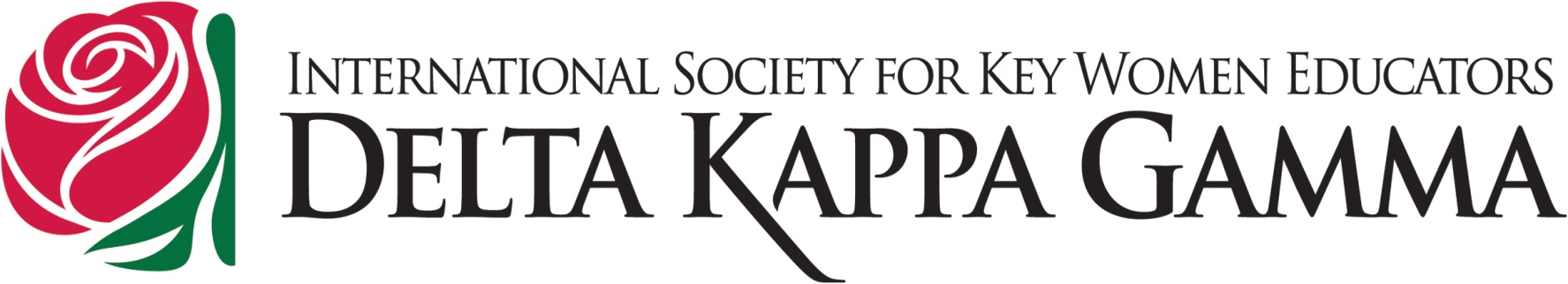 Certificate of Professional GrowthThis certificate acknowledges that ___________________________ attended and participated in                                                                        	a professional development meeting in the area of:         Executive Board Meeting         Committee Work          Convention / Conference AttendanceCommittee Chairman Officer Training (CCOT)          Fall Arts RetreatThis meeting/session covered: 								and contributes to the    participants’ knowledge, competence, performance and/or effectiveness related to education.   Number of hours/points earned: __________ (one hour equals one point)    			   Jo Jones				                                                    Date         Alpha Epsilon (Indiana) State President				Personal Growth and Professional Affairs Committee, Nancy Hoff, Chairman